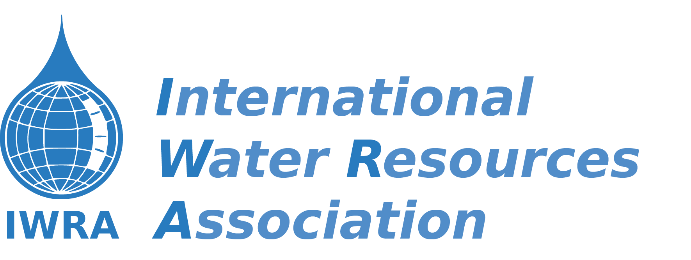 IWRA HONORARY MEMBERSHIP GUIDELINESHonorary Membership RegulationsThe IWRA Honorary Membership is a significant honour bestowed by IWRA and is awarded for life to an individual.  Honorary Membership is the highest recognition that IWRA can give to:An external water professional / policy maker who had profound effect on water resources field.An Association member who has made an outstanding and sustainable contribution to the water resources world. An honorary member is the highest honour for an Association member and is awarded to those who have made significant contributions to the field of water resources and/or attained acknowledged eminence in some field of water resources, as determined by the Executive Board upon recommendation by the Membership and Awards Committees.  The Executive Board shall define the criteria for significant contribution and acknowledged eminence.  Rights and privileges of Honorary Members Honorary members are entitled to use the description “Honorary Members of the International Water Resources Association” (Designation: HonIWRA).Shall receive a certificate.Once elected as an Honorary Member, that person will pay no membership fee and retains the designation indefinitely.Eligibility Criteria for IWRA Honorary MembershipCandidates for the IWRA Honorary Membership should fulfil the below criteria:Achieved demonstrable eminence and impact in the field of water resources, have made an extraordinary and sustained contribution to the development of the Association over a period of years, or have made outstanding contributions to the advancement of the field.Contributions will be of established status and reputation and have made a substantial impact.Honorary members can be chosen from the field of Fellows and require a longer and distinguished career of service to IWRA or the water discipline (15 years). Have distinguished Academic and/or Professional qualifications such as: Professional eminence and leadership of a high order and for a significant length of time.Leadership of national or international organizations. Very senior administrative leadership in university or professional organizations. Procedures for NominationNominations can only be made by other IWRA members.  Nominations should address how the nominee fulfils the criteria of the nomination, and also include the nominee's present career stage, the nominee's present post, and other awards and honours.  Successful nominations present a strong case for why the nominee deserves the Honorary Membership over and above one of his/her peers.Nomination DatesCall for Nominations for Honorary members shall be issued 10 months before the date determined for the World Water Congress.Close of Nominations shall be five months from the opening call date.All materials in support of a nominee must be received at IWRA headquarters on or before the stated deadline for consideration.Final decisions shall be made within two months from the close date (which is three months prior to the date of the congress).How nominations are madeNominations should be sent to IWRA Headquarters using the Nomination form via e-mail and sent to the attention of the Chair of the Membership Committee.What information should a nomination containProvide a profile of the candidate that provides grounds for the nomination. Pertinent information would include but not necessarily be limited to the following:Nominee’s Name (title, first name, last name)Nominee's Position and Institution Nominee's Email Address Within 1,000 words, an explanation as to why this person should become an Honorary Member of IWRA.  The explanation can include any available information on the Nominee's education, professional experience, areas of expertise, etc.  Most importantly, the explanation should describe the contribution the nominee has made towards IWRA, and their contribution to the water resources sector.Supporting lettersGuidelines for Assessment of NominationsContribution to the water resources field and advancement of the IWRA shall be assessed based on the below:Innovation – development of solutions and research in water resources.Forwarding the boundaries of water resources management knowledge.Furthering the overall aim of the IWRA.Procedures for SelectionThe nominations will be placed before the IWRA Awards Committee, which will assess whether the nominations meet the criteria agreed by the IWRA Awards committee.The final approval is done through a resolution voted by the IWRA Executive Board.Procedures for NotificationThe final approval of recipients is done through a resolution voted by the IWRA Executive Board. Recipients and their nominators will be notified following the meeting.Subsequently, nominators of unsuccessful candidates will be notified of the status of their nomination.The President of the Association should write to each candidate. The President's letter should inform the successful candidate:That the bestowal of the Honorary Membership will occur at the World Water Congress; andThat the candidate is invited to attend the World Water Congress to accept the Honorary Membership.PresentationPresentation of the Honorary Membership is done at the World Water Congress.Nomination FormWord document.IWRA Honorary & Fellow Membership Nomination FormTop of FormFields marked with an * are requiredCategory of Awards (please select one) *Nominator’s Name * (title, first name, last name)Nominator’s Institution *Nominator’s Email *Length of time the Nominator has known the Nominee *Nominee’s Name * (title, first name, last name)Nominee's Position and Institution *Nominee's Email *Within 1,000 words, an explanation as to why this person should become an Honorary or Fellow Member of IWRA.  The explanation can include any available information on the Nominee's education, professional experience, areas of expertise, awards, relevant publications, and contributions to the field of water resources, that sets out why they deserve this membership, according to the relevant guidelines.*☐ Honorary Member☐ Fellow Member